OFFRE D’EMPLOIUN(E) AIDE MEDICO PSYCHOLOGIQUE ou AES TEMPS PLEIN CDDL’Association Itinova, recherche pour son EAM ST JOSEPH situé à BEAUPONT (01), un(e) AMP ou  AES diplômé(e) H/F à temps plein en CDD.Itinova est un groupe associatif sanitaire, social et médico-social à but non lucratif, au service de la personne implanté dans 5 régions de France et 19 départements.Structurée autour de 6 pôles d’activité, notre association intervient dans les champs du handicap adultes et enfants, de la protection de l’enfance, de la précarité logement, de l’accueil des personnes âgées et du sanitaire.Fort de ses 2728 collaborateurs, Itinova accueille et accompagne depuis plus de 100 ans les personnes en situation de handicap ou de dépendance, à tous les âges de la vie.Découvrez-nous en vous rendant sur notre site : https://www.itinova.org/Description de l’établissement :L'Établissement d'Accueil Médicalisé accueille 80 adultes en situation de handicap — ouvert 365 jours/an, 24H/24. L'EAM compte 90 salariés Projets à l’horizon 2024 :Construction de nouveaux bâtiments en lieu et place de l'actuel.Réflexion sur une offre de service nouvelle.LE POSTE	Rattaché(e) hiérarchiquement au cadre socio-éducatif, vous réaliserez l'ensemble des activités principales dans le respect des orientations de la direction, dans le cadre du projet associatif, des projets de l'établissement et de la démarche qualité engagée. Le travail est basé sur 35h hebdomadaire reparti dans un cycle de 12 semaines, avec travail d'un week-end sur 2. (L’amplitude horaire est 7h-21h15)Accompagne des usagers présentant des besoins spécifiques sur le plan physique, psychique ou social, en vue de développer leur bien-être physique, psychologique et leurs potentialités et de leur permettre une participation optimale à la vie sociale.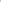 Pour cela, apporte aux usagers une aide de proximité stimulante et permanente durant leur vie quotidienne, tant dans les actes essentiels que dans les activités de vie sociale et de loisirs.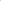 Vos missions principales sans être exhaustives sont les suivantes :Dans le respect des procédures et protocoles en vigueur dans l'établissement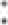 Apporter une aide individualisée et accompagner dans les actes de la vie quotidienneEtablir une relation attentive et sécurisante avec l'usager pour appréhender ses besoins et ses attentes, dans les dimensions physique, éducative, affective, sociale et culturelle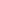 Apporter une réponse adaptée spécifiquement pour développer son autonomie, prévenir et/ou rompre l'isolement et développer un sentiment de bien-être et de confort, physique et psychologique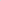 Aider l'usager dans les actes de la vie quotidienne (prise des repas, toilettes, habillage, déplacements, ...)Entretenir une relation éducative avec I I usager et sa familleAccompagner les usagers à l'extérieur pour maintenir une vie sociale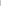 Participer è la qualité des pratiques éducatives et sociales et au développement de l'établissement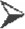 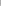 Construire son intervention en cohérence avec le travail de l'ensemble de l'équipe de l'établissement, et en associant l'usager dan le cadre de son projet personnaliséAppréhender les facteurs dévolution ou de régression en fonction de la situation de l'usager et des objectifs du projet personnalisé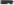  Veiller à l'évolution des connaissances techniques et théoriques du champ social ou éducatif  S'inscrire dans une démarche dévaluation et d'amélioration continue en Vide de faire progresser et de partager son propre savoir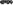 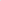 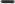 Contribuer au respect des obligations de l'établissementParticiper aux démarches évaluatives, d l'actualisation du projet d'établissement et des différents règlements, des outils et supports d'écrits professionnels  Donner des informations en s'assurant de leur circulation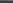 Rendre compte des actions menées dans le cadre du projet personnalisé de l'usager : lors des réunions institutionnelles, internes et externes  Rédiger les écrits professionnels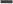 Veiller au respect de bonnes conditions de vie et de sécurité des usagersPROFIL	Vous avez des capacités rédactionnelles, relationnelles et d'écoute vous permettant d'assurer votre mission avec bienveillance et diplomatie auprès du public.Vous savez adapter une bonne présentation pour assurer un accueil de qualité.Vous avez un sens de la confidentialité et de discrétion.Vous savez faire preuve d'une grande rigueur, d’autonomie et savez naturellement vous organiser.Autonome et rigoureux(se), vous souhaitez vous investir dans cet établissement et porter les valeurs de l’Association pour favoriser le bien-être des personnes accueillies, leur apprentissage, leur épanouissement.CONTACT	Candidature (Lettre de motivation + CV) à adresser à l’attention du Directeur à :beaupont-esco1@itinova.org  Type de contratCDD en remplacement CP et/ou AMTemps de travail35 hRémunérationSelon CCN 66Niveau d'expérience requisDébutant accepté, connaissance du secteur du handicap appréciée Niveau d'étudesDiplôme DEAES (spécialité accompagnement de la vie en structure collective) ou DEAMP Prise de fonctionDès que possible